AnimateurLundi 19 AoutMardi 20 Aout Mercredi 21 AoutJeudi 22 AoutVendredi 23 AoûtClaraJeu de sociétéGADAWIProjet cinéChorégraphieLoup GarouMatinThéoKINBALLMario KartBabyfoot géantThéâtre ombres chinoisesRugbyMatinElodieCuisineThéâtrePAPEATarzoomRugbyMatinHugo GJeu de lancerCuisineMatinCyrillePetit bonhomme en élément naturel2 chevaux en boisStop motionDéfi bucheronPersonnage en pâte autodurcissanteMatinAlisonMasque africainToile collective peinture australienneCarnet de voyageTarzoomCINE-GLORIETTEMatinFannyKINBALLPISCINEJust DanceBULLE D’OLoup GarouMatinSanaAccueil nouveauxBAFA blanc Chanson de la BordeChorégraphieBAFA blancAprès-midiClaraZagamore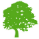 Fresque street artTEMPS FORTProjet cinéRallye photoAprès-midiThéoCapoeiraBAIGNADETEMPS FORTCrocodile en origamiPréparation panneaux photosAprès-midiElodieTabooBASKET MATARAZZOPAPEABAIGNADERallye photoAprès-midiHugo GUltimatePixel art géantAprès-midiCyrilleSuite bonhommeFin défi cabane bucheronTEMPS FORTCréation menuiserieChasse à l’hommeAprès-midiAlisonMasque africainSabre laserTEMPS FORTMarionnette Dragon Ball ZCINE-GLORIETTEAprès-midiFannyZagamore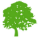 Attrape rêveTEMPS FORTCap Flag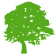 BadmintonAprès-midiSanaUltimateBASKET MATARAZZOTEMPS FORTCap Flag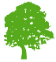 Initiation basket